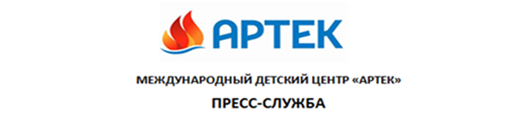 «Восстановление нарушенных прав граждан – самый важный результат работы прокуратуры» - Генпрокурор Юрий Чайка дал наставления «юным правозащитникам» «Артека»17 августа 2018 г.15 августа 2018 года состоялся визит Генерального прокурора Российской Федерации Юрия Чайки в Международный детский центр «Артек». Генпрокурор РФ ознакомился с инфраструктурой детского центра и обсудил с директором «Артека» Алексеем Каспржаком дальнейшие планы артековского развития, в том числе возведение нового лагеря «Солнечный», являющегося на сегодняшний день самым масштабным детским инвестпроектом в России.Юрий Чайка сказал, что поражен тем, как изменился «Артек» в последние годы: «Я был здесь в 62 году в лагере Лазурный. Я вижу колоссальную разницу и восхищаюсь тем, что сделано – с точки зрения условий проживания, увлеченности детей, их вовлечения в активную жизнь, причем не только лагеря, но и страны в целом».Центральным мероприятием визита Юрия Чайки стала встреча с артековцами – участниками тематической программы «Юный правозащитник», которая реализуется в «Артеке» с 2018 г. в рамках соглашения о партнерстве с Генеральной прокуратурой РФ. Начиная с III смены, программа охватила почти 200 ребят из 45 регионов - детей, которые нацелены на овладение профессии прокурора, и после обучения в ведомственных вузах планируют пополнить кадровый потенциал прокуратуры. «Юные правозащитники» знакомятся с деятельностью прокуратуры и суда, а также получают знания о международном правосудии и правовой культуре в целом. Именно в рамках этой программы в «Артеке» осуществляется реконструкция исторических судебных процессов, включая Нюрнбергский трибунал.Алексей Каспржак подчеркнул актуальность образовательной программы «Юный правозащитник»: «Программа помогает нам жизненным способом рассказать подросткам, зачем нужна правоохранительная система в стране, что такое суд, что такое прокуратура, что такое следствие, как они устроены».Ключевую тему встречи с Юрием Чайкой определили сами артековцы заданными вопросами – каковы обязанности прокурора, чем эта работа нравится лично гостю и какие он может дать советы по становлению в профессии. «Какие обязанности генерального прокурора? Служить России»,- ответил Юрий Чайка. И добавил, что «система прокуратуры очень большая и сегодня эту службу несут 52 тыс. работающих, из них 35 тыс. аттестованных прокурорских работников, которые имеют классные чины и воинские звания».Юрий Чайка в беседе с детьми выразил свое понимание миссии прокурорской профессии: «Работа очень интересная, особенно когда видишь результат своей работы - когда восстанавливаешь нарушенные права граждан, это дает колоссальное профессиональное удовлетворение». В качестве примера Генпрокурор привел факты защиты трудовых коллективов, а также предпринимателей: «Получаешь удовлетворение, когда решаешь вопросы невыплаты заработных плат, ведь бывает, что огромные коллективы людей работают, а зарплата им не выплачивается. Или взять защиту интересов предпринимателей, например, мы вернули бизнес-сообществу за 3 года 104 млрд рублей, которые им не выплатили различные органы. Главный в нашей работе именно такой результат».Что касается получения прокурорской профессии, Юрий Чайка рассказал о профильных вузах и отметил, что в системе прокуратуры прорабатываются возможности отказа от двухуровневой болонской системы профессиональной подготовки в пользу традиционного специалитета: «Мы сейчас стараемся ввести специалитет в наших вузах. Деление на бакалавра и магистра, нам не походит, мы будем 5 лет готовить специалистов, чтобы работать в системе прокуратуры».В завершение встречи Генеральный прокурор рассказал ребятам об одном из забытых ритуалов «Артека» середины 20 века – ежевечернем исполнении артековской колыбельной: «День завершен, близится сон / парк опустел, в тишину погружен / ветер устал кипарисам шептать / спать, спать, спать. Спокойной ночи, родной «Артек»,- прочитал гость слова песни. Юрий Чайка вернул «Артеку» одну из его традиций.Аккредитация:в Москве:+7 916 8042300  press.artek@primum.ruАккредитация:в Крыму:  +7 978 7340444 press@artek.orgАктуальные
интернет-ресурсы «Артека»:Актуальные
интернет-ресурсы «Артека»:Фотобанкhttp://artek.org/press-centr/foto-dlya-pressy/Youtube-каналwww.youtube.com/c/artekrussiaSM-аккаунтыvk.com/artekrussiawww.facebook.com/artekrussiawww.instagram.com/artekrussia/